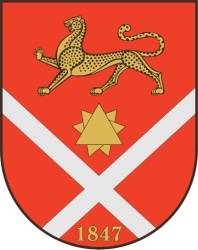 _________________________________________________________________________________________ ПОСТАНОВЛЕНИЕ  №  2г. Беслан  	     	              	                           	                          22 декабря 2021 г.О проведении общественных обсужденийв форме общественных слушаний по материалампроектной документации по объекту «Рекультивациянесанкционированной свалки в границах г. БесланПравобережного района РСО-Алания»В соответствии с Федеральными законами от 10.01.2002 г. №7 «Об охране окружающей среды» и  от 23.11.1995 г. №174-ФЗ «Об экологической экспертизе», Федеральным законом от 21.07.2014 N 212-ФЗ "Об основах общественного контроля в Российской Федерации", Приказом Минприроды России от 01.12.2020 N 999 "Об утверждении требований к материалам оценки воздействия на окружающую среду"ПОСТАНОВЛЯЮ:         1. Провести общественные обсуждения в форме общественных слушаний по материалам проектной документации по объекту «Рекультивация несанкционированной свалки в границах г. Беслан Правобережного района РСО-Алания» 24 января 2022 г. в 10 ч. 00 мин. по адресу: РСО-Алания, Правобережный район, ул. Ген. Плиева, 18, 3 этаж, зал заседаний.          2. Возложить организацию и проведение общественных обсуждений на комиссию в составе: заместителя главы АМС г. Беслана Сокаева А. Р. – председатель комиссии; начальника отдела по доходам, муниципальному имуществу, земельным отношениям и градостроительству Сланова А. М. –  заместитель председателя комиссии; заместителя начальника отдела по доходам, муниципальному имуществу, земельным отношениям и градостроительству Туаева А.К. – секретарь комиссии; заместителя главы АМС г. Беслана Кусова В.А. – член комиссии, и.о. начальника организационно-правового отдела Сетуридзе Д.С. –  член комиссии. 3. Комиссии (контактный телефон: 8 (86737) 3-13-56, местонахождение: РСО-Алания, г. Беслан, ул. Плиева, 18, каб. № 3) провести мероприятия по подготовке и организации общественных обсуждений и оповещению жителей г. Беслана о проведении общественных обсуждений.  Регистрация лиц, желающих выступить на общественных обсуждениях, производится по месту нахождения комиссии.4. Комиссии обеспечить размещение и возможность ознакомления с проектными материалами по адресу: РСО-Алания, г. Беслан, ул. Плиева, 18, каб. № 3 с  24.12.2021 г. по 21.01.2022 г., приемные часы в рабочие дни: с 14 ч..00 мин. до 15 ч. 00 мин., а также на сайте www.beslan.ru.  5. Замечания и предложения по проектным материалам направлять по адресу: РСО-Алания, г. Беслан, ул. Плиева, 18, каб. № 3. Предложения могут быть представлены в письменной или электронной форме (amcbeslan@rso-a.ru)  с 24.12.2021 г. по  21.01.2022 г. включительно.               6. Опубликовать настоящее постановление в установленном для официальных правовых актов порядке. Дополнительно разместить на официальном сайте в сети «Интернет» (www.beslan.ru).	 	7. Контроль за исполнением настоящего постановления оставляю за собой.Глава Бесланского городского поселения                                  В. Б. ТатаровРЕСПУБЛИКÆ                                                                                ЦÆГАТ ИРЫСТОН-АЛАНИРЕСПУБЛИКАСЕВЕРНАЯ ОСЕТИЯ – АЛАНИЯРАХИЗФАРСЫ РАЙОНЫ БЫНАТТОНХИУЫНАФФÆЙАДЫБЕСЛÆНЫ ГОРÆТЫЦÆРÆНБЫНАТЫМУНИЦИПАЛОН                                                  САРÆЗТМУНИЦИПАЛЬНОЕ      ОБРАЗОВАНИЕ БЕСЛАНСКОЕ  ГОРОДСКОЕ ПОСЕЛЕНИЕПРАВОБЕРЕЖНОГО РАЙОНА РЕСПУБЛИКИ                                                                                           СЕВЕРНАЯ ОСЕТИЯ-АЛАНИЯ